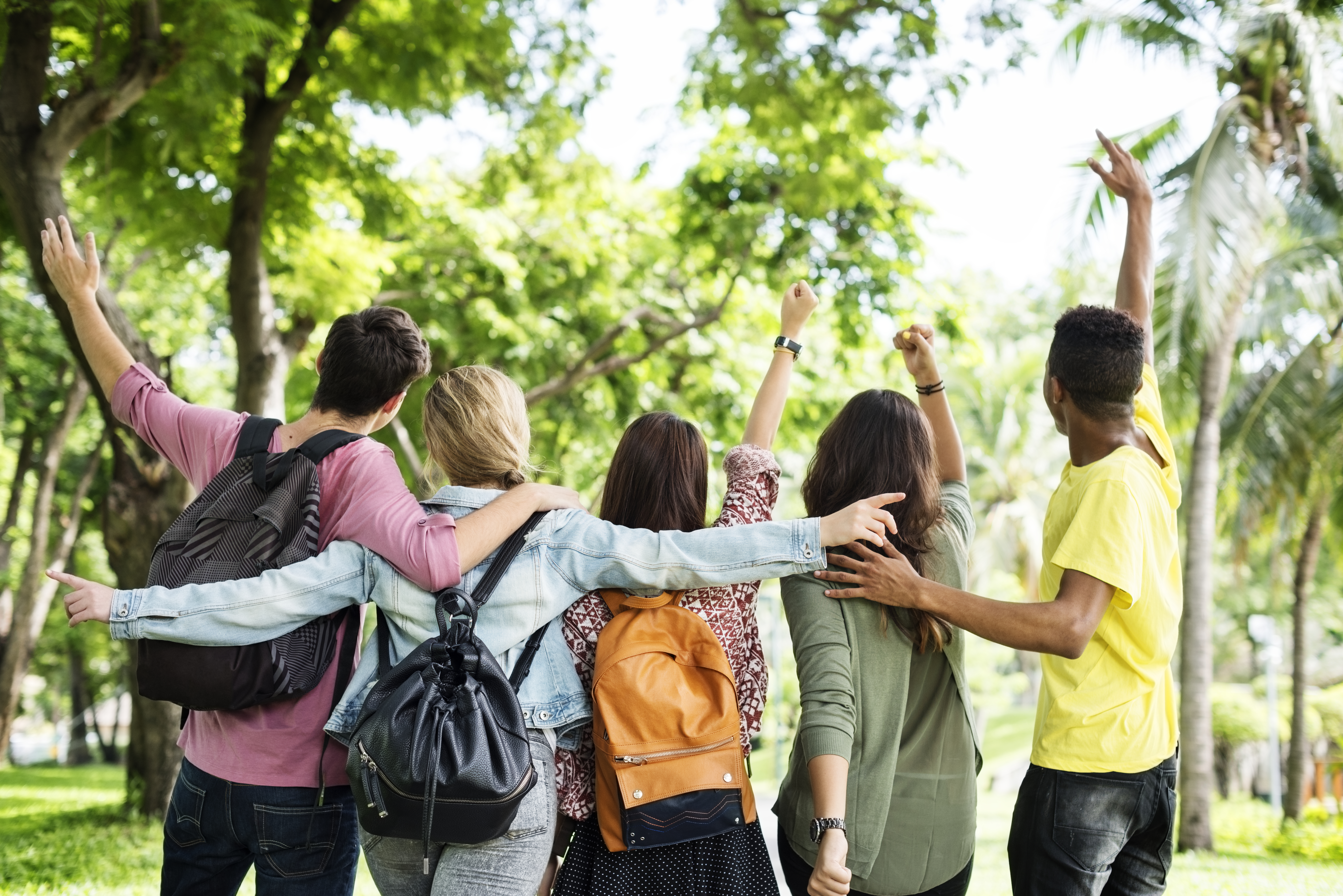 OVERVIEW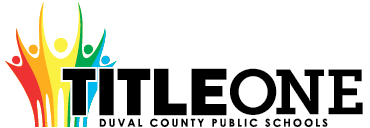 The Duval County Public School District Local Educational Agency (LEA) can only receive Title I, Part A funds if it conducts outreach to all parents and family members and implements programs, activities, and procedures for the involvement of parents and families consistent with Section 1116 of the Elementary and Secondary Education Act (ESEA) as amended by the Every Student Succeeds Act (ESSA) of 1965.  The programs, activities, and procedures shall be planned and implemented with meaningful consultation with parents of participating children.
  School level plans are required to be developed with the input of parents and families to improve student achievement and performance.  The planning process can also include meaningful consultation with employers, business leaders, and philanthropic organizations.  This template will assist schools with the best practices aligned to federal, state, and local expectations for compliance. 
Below is an approach that can be used for Parent and Family Engagement. 
ASSURANCESI, , do hereby certify that all facts, figures, and representations made in this Federal Parent and Family Engagement Plan are true, correct, and consistent with the statement of assurances for these waivers. Furthermore, all applicable statutes, regulations, and procedures; administrative and programmatic requirements; and procedures for fiscal control and maintenance of records will be implemented to ensure proper accountability for the expenditure of funds on this project. All records necessary to substantiate these requirements will be available for review by appropriate local, state and federal staff. I further certify that all expenditures will be obligated on or after the effective date and prior to the termination date of the project. Disbursements will be reported only as appropriate to this project, and will not be used for matching funds on this or any special project, where prohibited.*click to select each assurance, this page will require an original signature and submission to the District.

___________________________________________________    	__________________
Signature of Principal/School Administrator                                       				Date SignedNEEDS ASSESSMENTThe Needs Assessment is the foundation of the Parent and Family Engagement plan.  When meeting with parents and stakeholders, data from the needs assessment process provides previous year and trend data that can be used to make decisions about plan implementation for the upcoming year.  That way decisions are not arbitrary but data-driven and purposeful.   Previous Year Financial and Programmatic OutcomesFiscal Overview from the Previous Fiscal Year(this section is not required for new Title I Schools)Programmatic Overview from the Previous Fiscal Year(this section is not required for new Title I Schools)Schools may add additional lines as it is aligned to the Parent and Family Engagement Plan from the previous fiscal year – activities must match activities included on the Parent and Family Engagement Plan from the previous school year.  If an activity wasn’t held, a 0 should be included for the “Number of Participants” column with an explanation why the event wasn’t held in the “Results” column.BarriersCOMMUNICATION AND ACCESSIBILITY
Communication is an extension of Needs Assessment as trend data has shown that parents comment that communication processes should be improved so they are fully engaged. 
FLEXIBLE PARENT AND FAMILY MEETINGSSchools receiving Title I, Part A funds are required to convene an Annual Meeting.  This meeting should be held at a convenient time for parents.  Parents of participating children in the school shall be invited and provided with adequate notice and encouraged to attend the Annual Meeting.  This meeting will inform parents of their school’s participation under ESEA Section 1116 and explain the requirements of the Title I, Part A grant and what is available to parents and the right of parents to be involved.  [ESEA Section 1116 (c) (1)]INVOLVEMENT OF PARENTS and FAMILIESFLEXIBLE FAMILY MEETINGSREQUIRED ANNUAL MEETINGRequired Developmental MeetingThe Developmental Meeting is held at the end of the year.  It can be looked at as an End of Year evaluation of your Title I, Part A Parent and Family Engagement process.  Additionally, it is an opportunity to connect with parents to start planning for the upcoming year.  Even if your school is not Title I the following year, the best practices of parent engagement should continue.  This meeting should evaluate how well barriers were reduced or eliminated and celebrate the successes of the year.  
BUILDING CAPACITYWhen a school receives Title I, Part A funds, it is responsible for building the capacity of each parent to improve their child’s academic achievement.  This includes activities and strategies for parents to understand challenging State academic standards; State and local assessments; how to monitor their child’s progress and work; literacy training; how to use technology; and other strategies of how parents can assist their child with the learning process.  All funds expended under this section should align to this section and to achieving the goals in the Title I Schoolwide plan by engaging parents and families.   [ESEA Section 1116 (e)]BUILDING THE CAPACITY OF PARENTS AND FAMILY MEMBERSPARENT AND FAMILY ENGAGEMENT EVENTS
If Parent and Family Engagement events are funded with Title I, Part A funds, they must be supplemental and cannot supplant activities that are funded with state and local funds.  Additionally, events should contribute to the achievement of goals outlined in the Title I Schoolwide Plan.
 Schools may add or remove rows as needed.  PARENT COMPACTThe LEA shall ensure that each participating school, in conjunction with the parents of participating students, has jointly developed a school-parent compact that describes the school's responsibility to provide high quality curriculum and instruction in a supportive and effective learning environment; addresses the importance of ongoing communication between teachers and parents; describes the ways in which each parent will be responsible for supporting their child's learning; and is discussed with parents of elementary aged students.INSTRUCTIONAL STAFFThe LEA shall ensure that each school implementing a Title I program devotes sufficient resources to effectively carry out high quality and ongoing professional development for teachers, principals, and paraprofessionals and, if appropriate, pupil services personnel, parents, and other staff to enable all students to meet the state's academic achievement standards.The LEA shall ensure that all instructional staff working in schools, funded wholly or in part with Title I, Part A, meet the statutory requirements of being state certified. The LEA must ensure instructional paraprofessionals work under the direct supervision of a teacher.

If the LEA hires teachers or paraprofessionals to provide Title I services to private school students, the LEA shall ensure the teachers are state certified and paraprofessionals are highly qualified. The LEA shall ensure that paraprofessionals providing direct instruction to participating students are under the direct supervision and in close and frequent proximity to a state-certified public school teacher.BUILDING THE CAPACITY OF TEACHERS AND STAFF MEMBERSWhen a school receives Title I, Part A funds, it is responsible for educating teachers, specialized instructional support personnel, administrators, and other staff, with the assistance of parents, in the value and utility of contributions of parents, and in how to reach out to, communicate with, and work with parents as equal partners, implement and coordinate parent programs, and build ties between parents and the school.  To the extent possible, parents should be involved in the development of training for teachers and educators to improve the effectiveness of training.  [ESEA Section 1116(e)(3)]COLLABORATION OF FUNDSSchools may add lines as needed.  2019-20 
Title I, Part A School
Parent and Family Engagement Plan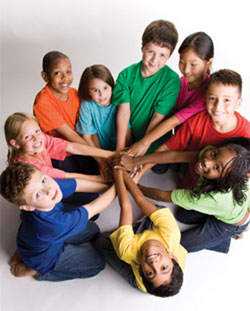 The school will be governed by the statutory definition of parent and family engagement, and will carry out programs, activities, and procedures in accordance with the definition outlined in ESEA Section 8101;Engage the parents and family of children served in Title I, Part A in decisions about how Title I, Part A funds reserved for family engagement are spent [Section 1116(b)(1) and (c)(3)];Jointly develop/revise with the family that has custodianship of the student the school parent and family engagement policy and distribute it to parents of participating children and make available the parent and family engagement plan to the local community [Section 1116(b)(1)];Engage parents and family, in an organized, ongoing, and timely way, in the planning, review, and improvement of programs under this part, including the planning, review, and improvement of the school parent and family engagement policy and the joint development of the school wide program plan under section 1114(b)(2) [Section 1116(c)(3)];Use the findings of the parent and family engagement policy review to design strategies for more effective parent and family engagement, and to revise, if necessary, the school’s parent and family engagement policy [Section 1116(a)(2)(C)];If the plan for Title I, Part A, developed under Section 1112, is not satisfactory to the parents and family of participating children, the school will submit parent and family comments with the plan when the school submits the plan to the local educational agency [Section 1116(b)(4)];Provide to each parent and family an individual student report about the performance of their child on the state assessment in at least mathematics, language arts, and reading [Section 1111(h)(6)(B)(i)];Provide each parent and family timely notice when their child has been assigned or has been taught for four (4) or more consecutive weeks by a teacher who is not certified within the meaning of the term in 34 CFR Section 200.56 [Section 1112(e)(1)(B)(ii)]; andProvide each parent and family timely notice information regarding their right to request information on the professional qualifications of the student's classroom teachers and paraprofessionals [Section 1112(e)(1)(A)(i)(I) and Section1112(c)(1)(A)(ii)].Total Parent and Family Allocation from the Previous Year Total Funds Expended Total Funds Remaining$2,797.94$2,788.30$9.64If funds remained at the end of the year, explain why funds weren’t fully expended and how parents will be engaged to plan for funds to be fully expended during the current plan yearIf funds remained at the end of the year, explain why funds weren’t fully expended and how parents will be engaged to plan for funds to be fully expended during the current plan yearIf funds remained at the end of the year, explain why funds weren’t fully expended and how parents will be engaged to plan for funds to be fully expended during the current plan yearThe $9.64 was unspent due to the change in price of the items that were bought.
The $9.64 was unspent due to the change in price of the items that were bought.
The $9.64 was unspent due to the change in price of the items that were bought.
Summative Overview of the Parent Resource RoomSummative Overview of the Parent Resource RoomSummative Overview of the Parent Resource RoomTotal Visits 
to the Parent Resource Room (Must be documented on the Resource Room Sign in Sheet)Total Resources Checked Out from the Parent Resource RoomWhat plans do you have to fully use the Title I Parent Resource Room?
(include inventory that was not returned or any other information pertaining to parent involvement resource room)22A grade level team and parent respectively utilized inventory, such as the Human Body Game, CVC Words Dice, and a Writing Magic Board. High visibility of Title I Parent area will remain in addition to redirection of parents upon request for additional resources.Summary of Parent Engagement Events from the Previous YearSummary of Parent Engagement Events from the Previous YearSummary of Parent Engagement Events from the Previous YearName of Activity(add all activities from the 2018-19 school year)Number of Participants (this number should equal the number of participants listed on sign in sheets in Digital Compliance)Results of Evidence of Effectiveness 
(how do you know the parents learned what the activity was intended to provide)Annual Meeting (Beginning of Year)Developmental Meeting (End of Year)10Parents were able to provide positive feedback related to the activities held. The consensus was that the events were good because of the high interaction among parents and students in addition to the make and takes being instrumental for parents and students.  Some recommendations were to continue specific parent night activities with enhanced opportunities for tested grade levels.  Parents provided feedback with an evaluation form at the end of the meeting used to improve upon our practices.   All participants who completed forms agreed that their child’s school really consider the input of its stakeholders.Science Night169Feedback forms gave a majority of “strongly agree” ratings in regards to the science night being engaging, there being interesting topics that were beneficial to all family members, and gaining a wealth of knowledge. Suggestions to improve were an organized path to each experiment/station, and bigger ribbons/trophies for top science project winners.FSA Parent Night65Parent comments regarding the most helpful and engaging parts of the session included the handouts and explanation of the purpose of FSA testing, Additional feedback noted test examples and promotion requirements appreciated. All completed surveys marked agree or strongly agree with FSA night providing vital information in preparation of the FSA assessment.Candy Crush Math Night64Besides a suggestion to have the math night twice a year, survey forms indicated agreement to having a better understanding of what students experience each day in math and the time spent at the event helped them to better understand what their child needs to be successful.Literacy Night89Guests’ responses to surveys provided positive comments as to the reading session providing resources as well as teaching students literacy strategies in an engaging manner that allowed for interaction with the audience. Summary of the evaluation information and parent feedback collected from the Developmental Meeting held during the previous year (not applicable to new Title I, Part A schools).Using previous year financial and programmatic outcomes; district and school climate data; parent perception data; data from SAC meetings; parent attendance data; observational data; parent survey data; data from the Title I Developmental meeting; parent interviews and focus groups; teacher and administrator feedback; other forms of needs assessment data; and carry out a needs assessment process.  Then, describe the barriers that hindered the participation and involvement of parents and family members during previous school years.Flexible meeting times – During our developmental meeting parent stressed the importance of having flexible meeting times for parent meetings. More information and emphasis on the parent engagement resources.Staff development - Parents would like to see more diversity training at Dinsmore being that the demographics have changed a lot within the last 5 years - making sure that we understand how to reach all students. (1) Prioritize the TOP THREE the barriers (it may be possible to combine some)  (2) Describe the steps that will be taken during the upcoming school year to overcome the parent and family engagement barriers (required - include how the school will overcome barriers for students with family members who have limited English proficiency, parents and family members with disabilities, and parents and family members who are migrants in accordance to ESSA Section 1116 (f)). What are the overarching outcomes/goals for the current school year for parent and family engagement?The overarching outcome/ goal for this year is to have more parents involved as a whole. This includes attending parent meetings and events as wells as utilizing the Parent Resource Room as a source for parents to help their children at home.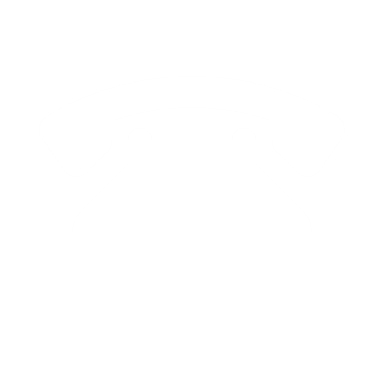 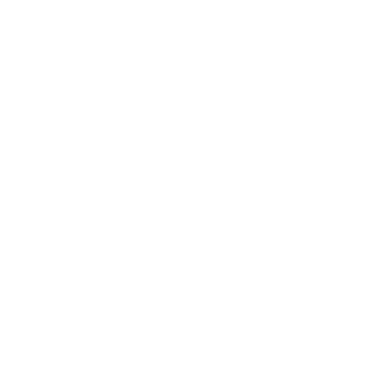 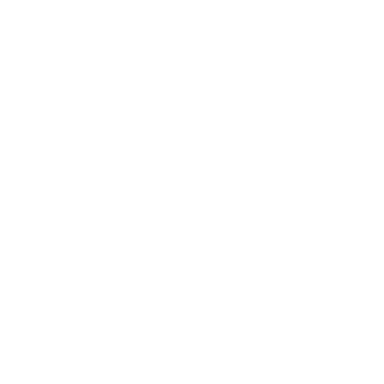 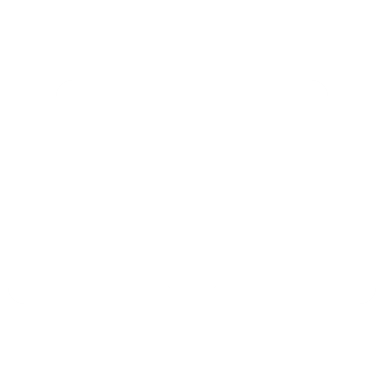 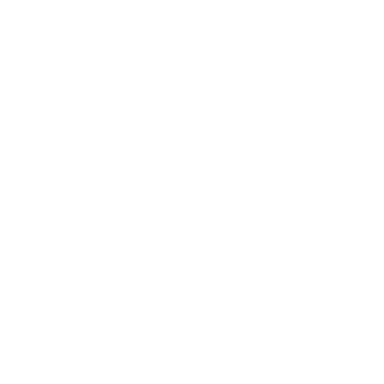 AccessibilityDescribe how the school will provide full opportunities for all parents and families (keeping in mind the diverse makeup of 21st Century families) to participate in all parent and family engagement activities.  This includes strategies for parents who have specific needs such as parents with special transportation needs, parents who work multiple jobs, court appointed parents, parents who are disabled, parents who speak English as a second language, migrant parents, parents with multiple children in multiple schools, guardians, guardians with multiple students in a home, etc.  How will barriers be removed to ensure parents/guardians/family units are a part of their child’s education?    Dinsmore is committed to providing opportunities for all parents to participate in family engagement activities while keeping in mind the diverse needs of our parents. We survey parents at the beginning of the year and after each parent activity to assess their needs and find out how we can get them more involved. If parents are in need of transportation, we can provide a day bus pass if contacted in enough time. It is our hope that parents would let us know of their transportation needs at least 48 hours in advance. In addition, if the inability to secure childcare for a child is a hindrance from attending parent meetings/parent nights, if parent let us know in advance, childcare can be provided as well. As it relates to the multicultural diversity, we will contact district personnel for translators of different languages if needed. Google translate apps and ELL dictionaries are other resources when applicable as well as Eureka Math parent letters being available to print from online resources for parents of non-speakers of English.Describe how the school will share information related to school and parent and family programs, meetings, school reports, and other activities in an understandable, uniform format and in languages that the parents and families can understand? At Dinsmore Elementary we have many ways that we communicate with our parent as it relates to school activities and parent involvement nights include:School websiteRemind 101(Text messaging)Monthly NewslettersTwitterClass DojoFlyersMarqueeSocial Media (Facebook)What are the different languages spoken by students, parents and families at your school?At Dinsmore, we have a few different languages spoken within our building. These languages include:English (Primarily) RussianCreoleChineseSpanishPFEP available in these languages upon request.COMMUNICATION(1) Describe how the school will timely communicate information about Title I, Part A programs and activities during the year.  (2) Include the tools and resources that will be used for communication.   (1) PTA Meetings and announcements(2) Open House Presentation(3) Signage in Parent Resource Room(4) Information on Marquee(5) Send home flyers and monthly newsletters(6) Online link on school website(7) School Messenger, Class Dojo, and Remind text messaging system(8) Facebook and TwitterHow will the school describe and explain (1) the curriculum at the school (2) the forms of assessment used to measure student progress (3) the achievement levels students are expected to obtain? During our SAC meetings and Parent nights, we describe and explain to parents about the curriculum used throughout the district. Parents will also have an opportunity to engage in parent teacher conferences that will give them more insight on the curriculum and students achievement(3) Student achievement is the centerpiece of what drives our work here at Dinsmore. During Open House and at many of the parent nights, we share information regarding the achievement levels and expectations for proficiency and promotion criteria by grade levels through meaningful and engaging sessions and activities.(1) What decision-making opportunities are available for parents at the school site?  (2) How will the school communicate opportunities for parents to participate in decision making?    (1) During our SAC meeting, our parents will have the opportunity to share and provide input as it relates to the School Improvement Plan. Dinsmore heavily considers and evaluates input from parents based on the benefit of the whole school.(2) Each month, there is a parent newsletter sent home with students and information regarding our parent nights. SAC meetings are posted on our marquee. Additionally, a School Connect message is sent out prior to the events. There are several ways that we at Dinsmore communicate with our parents regarding opportunities to be involved. How will the school submit parents’ and families’ comments to the district Title I office if there are parent concerns about the implementation of the Title I school-wide plan that is not satisfactory to them? [ESEA Section 1116] Dinsmore Elementary school is committed to the improvement of our programs. Parents that have concerns regarding the Title I program at our school will have the opportunity to submit evaluations of programs and activities after each event. Feedback from the evaluation forms is reviewed and taken into consideration for future events. The Title I liaison will forward any information regarding parent complaints to the Title I specialist for our school via email. We will also check with the district specialist to see if there are opportunities for them to come out to one of our parent meetings to discuss parent concerns.  The information to the Title I office will be posted in the Parent Resource Room. Parents can call the Title I office themselves if needed. How will the school publish and communicate THIS required Title I, Part A Parent and Family Engagement Plan to Parents and families (technology cannot be the only option).In the front office of the school, there is a sign that states that the PFEP is available upon request for parents. It can also be available in multiple languages if necessary/or requested by parents. The PFEP will be stored in the Parent Resource Room’s Title I binder for their review. There will also be a link added to our school website to our online PFEP.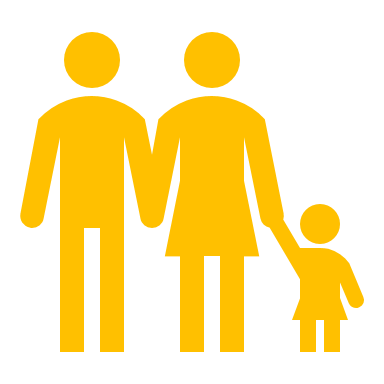 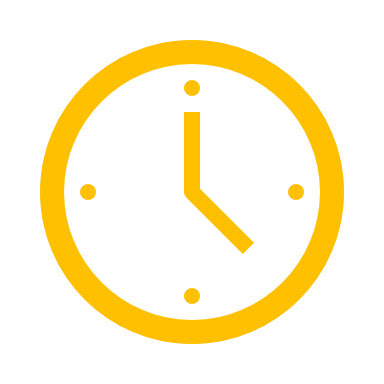 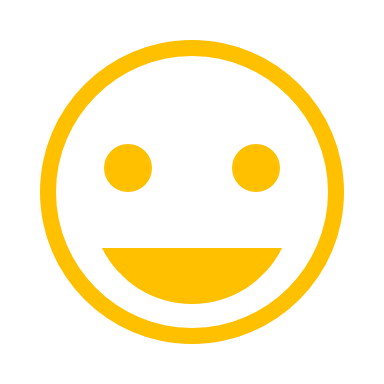 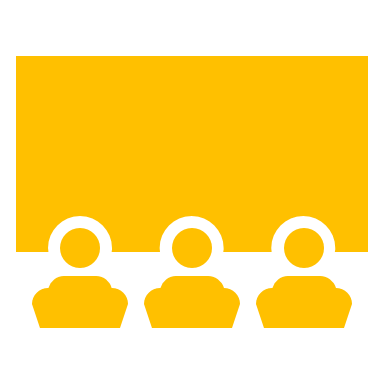 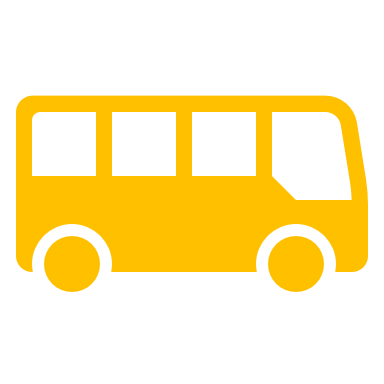 Explain how the school involves parents and families in an organized, ongoing and timely manner in the planning, reviewing, and improvement of Title I programs including involvement in decision making of how Title I, Part A Schoolwide funds are used [ESEA Section 1116(c)(3)].  At Dinsmore we will involve parents and families in an organized, ongoing and timely manner in the planning, reviewing, and improvement of Title I programs by inviting and engaging parents in the developmental meeting and through SAC. Parents will have the opportunity to participate in the Title I parent meetings where they will be able to evaluate, provide feedback and input into the program. It our desire that parents fully engage in our school through the Title I program.How will the school provide, with Title I funds, transportation, childcare, or home visits such services that relate to parent engagement to ensure barriers are removed so parents can participate in engagement events? [ESEA Section 1116 (c)(2)]Transportation – If there are parents that need transportation, a day bus pass can be issued if advance notice is given.Childcare – provided for parents by a district employee(s) if advanced notice is given.Home Visits – Particularly, home visits are not an option unless requested by the parent due to transportation and inability to leave the home due to medical reason. Home visits will take place as needed or on a case-by-case basis.How was parent input gained from the majority of parents about the times that best met their need for parent involvement meetings and activities? [ESEA Section 1116 (c)(2)]Parent input gathered from parents regarding flexible times during our developmental meeting and from the evaluations presented at the end of our parent night activities.What documentation does the school have that parent needs for meeting times, transportation needs, childcare, and home visits for family engagement were assessed?How flexible meetings will be offered to accommodate parents?  Check all that apply.      AM Sessions based on documented parent feedback     PM Sessions based on documented parent feedback     AM & PM Sessions (Same content to appeal to more parents)     Other ___________________
Describe the specific steps your school will take to conduct the Beginning of Year Annual Meeting to inform parents and families of participating students about the schools Title I program and parent and family engagement activities. [ESEA Section 1116 (c)(1)]Set date and time for Annual MeetingCreate and send out invitation/flyer regarding the Annual MeetingCreate agenda and sign-in sheetsGather resources such as the Title I PowerPoint presentation Choose room and set up for presentation.Present the information regarding Title I Provide parent evaluation surveysDescribe the nature of the Title I, Part A Schoolwide program that will be shared with parents during the Annual Meeting. Feel free to use the PowerPoint on the Federal Programs site.  The Title I Annual Meeting is to inform parents and community stakeholders about the Title I program and how it aids in school improvement. It will also inform parents of their rights of attending a Title I school.Describe how the Annual Meeting will cover (1) the adequate yearly progress of students broken down by subgroups, (2) school choice, and (3) the rights of parents when schools receive Title I, Part A funds. Feel free to use the PowerPoint on the Federal Programs site.(1) Administration will review school’s latest assessment data with stakeholders.(2) Administration will also provide parents with information regarding school choice. Parents have choices, and as long as the school has vacancies and parents can provide transportation for students.(3) Parental rights of students attending a Title I school will be clearly explained.How will the school ensure parents without access to technology will receive notification of parent events, communication, information about parent events, school updates, and student progress updates?At Dinsmore, we work hard at providing our parents with many streams of communication. Some of the ways we communicate with parents is by sending information home via a paper form parent monthly newsletter, phone calls, in-person conferences, text messages via Remind 101, and there are links on our school website such as Peach Jar. We ensure many ways for parents to stay connected to what is happening at Dinsmore.  Describe the strategy that will be implemented to conduct the End of Year Developmental Meeting to evaluate Parent and Family Engagement that occurred during the year and to prepare for the upcoming year if the school continues to qualify for Title I, Part A funding.  In May, we will conduct a developmental meeting with parents and community stakeholders. During this meeting, parents will have the opportunity to provide feedback regarding the parent engagement activities and nights that took place during the year. We will utilize a rubric provided by the Title I district as a guide of measure to assess our program. Parents will then brainstorm activities for the upcoming year to include in the PFEP. Parents and community stakeholders engage in conversation about the successes and outcomes of previous parent activities. They determine whether to repeat some events because of the impact, or eliminate activities due to low impact or attendance. After brainstorming of ideas for the upcoming year, we compile suggestions onto one document and review whole group. These ideas go back to the Title I liaison and administrative staff for final approval.Reflecting on the needs assessment process, what is an overview of how the school will implement activities that will build the capacity for meaningful parent and family engagement? Based on the information from our developmental meeting, parents responded well to the activities we had this year. The parents thought that we did a good job with the events that took place because of the high interaction among parents and students. Parents raved about the science and math night, and found family engagement sessions to be instrumental in preparing them with a guide to help with learning at home. To build capacity for meaningful parent and family engagement, we will continue to ensure that we provide different forms of communication for notification and flexible meetings for parents. We will also use a variety of communication avenues to notify parents of school activities and events.How will the school implement activities that will build relationship with the community to improve student achievement?It is with great intention that Dinsmore Elementary build positive relationships with our community stakeholders by way of inviting and encouraging parents and community members to become actively engaged in SAC and attend our parent nights. It is here that we are able to provide information regarding what is happening at Dinsmore and how parents can become involved. Parents will have an opportunity to get hands on practice and experiences with strategies to help their children be successful at home.(1) How will the school implement the Title I Parent Resource Room to support Parent and Family Engagement?  (2) Explain how the Parent and Family Engagement Room is advertised to parents.  (3) Explain how school staff (teachers and office staff) are trained on how to use the Parent Resource Room with parents.  (1) At Dinsmore, we make every effort to ensure that our parents are aware of our Parent Resource Room. Parents are free to visit our resource room at any time throughout the day except during morning arrival and dismissal due to students and personnel moving about the building. Safety is our primary goal for all students and these times focus on students during these transition periods.(2) The advertisement of the Parent Resource Room will be achieved in three ways. We will send out information about our resource room in our monthly newsletter to parents along with other school wide activities. We will also advertise our Parent Resource Room at every event and activity that we have at our school. We will be sure to make announcements regarding our Parent Resource Room and what it entails. Another way we will advertise our Parent Resource Room is through signage and personal invitation from teachers and staff throughout the building. (3) Prior the beginning of school, the administration team will train the front office staff on how to work with parents in the resource room. I will sit down with the staff and review every detail regarding the Parent Resource room check out procedures. If there are additional ways resources are provided for parents through the use of Title I, Part A funds, how are they provided and what trainings are provided to adequately prepare parents to use the resources and materials at home with their children?  No Additional resources at this TimeName of ActivityPerson ResponsibleWhat will parents learn that will have a measurable,Anticipated   impact on student achievementMonth Activity will take PlaceEvidence of EffectivenessItemized   Budget 
(if applicable)
EVERY BUDGET LINE MUST BE ON THE BUDGETExample:  FASFA and Scholarship NightPrincipal Brad PittParents will learn:How to complete the FASFA with their childStorytelling techniques so their child will learn how to write a college essay for scholarshipsHow to find scholarships for their childOctober 2019, February 2020Sign-in; Evaluation/ Feedback; Parent involvement increase;Parent screen shot of completed FASFA parent page;Student essay. 3 hours of childcare ($9.93), transportation ($50.00); light refreshments ($100.00);10 Scholarship books for parents @ $50;10 ACT books for parent resource room @50;Total: $1179.79Title I Annual Meeting (required)The Principal and Assistant PrincipalParents will understand the purpose and requirements of a Title I school. Parents learn how Title I supports improvement of education that contributes to the growth and performance of all students.August 2019Attendance at upcoming parent nights and utilization of Title 1 resources$0Title I Developmental Meeting (required)The Principal and Assistant PrincipalParents evaluate and provide feedback for Title I parent meetings throughout the year. Parents also give input for the upcoming school year PFEP.May2020Evaluations forms will document effectiveness of meeting outcomes.$0Literacy NightAdministrationReading CoachELA DepartmentParents and students to develop a love for literacy and to help improve state reading assessments, parents & students reading togetherSeptember  24, 2019Parents will learn strategies for reading and ways to support their children at home. Parents will give feedback on forms at end of event to evaluate their understanding and effectiveness of the event. $150 for food$601.29 Blue Copy Paper to send all flyers to advertise Title I events$406.24 Printer Ink for Parent CopiersScience NightAdministrationMath CoachScience DepartmentDODADS of Science will be engaging parents in the fundamentals of science with a focus on Changes of Matter. Parents will develop an awareness of Science standards and expectations relating to the Curriculum Guide Assessments, FCAT 2.0 and other upcoming assessments. Strategies for home learning will be shared. November 19, 2019The review of interim assessments results, FCAT practice results and the official released scores Increased involvement with home learning and utilization of Title 1 resources and School Climate Survey$600 Vendor services – Science Guy Steve WilsonFSA Parent NightAdministrationMath CoachReading Coach Parents receive information on how to help their child be successful on the FSA assessments in reading, math, writing, and science.January28, 2020Total number of parents in attendance and evaluation forms.$500 for food$275 Postage$63.52 EnvelopesMath NightAdministrationMath CoachMath DepartmentParents and students to develop a love for literacy and to help improve state math assessments,March 31, 2020Total number of parents in attendance and evaluation forms.$150 for food items (Candy) Candy Crush Math games/andActivities$$253.70 CompositionBooksOpen HouseAdministrationFaculty and Staff DepartmentsParents and families receive information for district and school-wide academic and behavior expectations.September 5, 2019Total number of parents in attendance and evaluation forms.$0As a Title I school, what evidence will you provide that will show that you have jointly developed a school-parent compact and that conferences were held with parents describing the compact?  Teachers will have multiple means and opportunities (i.e. Open house, Class Dojo, Parent Letters, and scheduled conferences) to discuss school-parent compact agreement elements. Responsibilities of each stakeholder (teacher, parents, and students) are outlined along with ways to effectively communicate and how Dinsmore Elementary will provide high-quality curriculum and instruction. Sign-in sheets and parent-teacher conference records will show that conferences were held describing/discussing the compact. Collected signed 2019-2020 school-parent compact agreements from each teacher at the end of the year will be kept in Title I documents file. As a Title I school, what evidence will you provide that will show that you (1) notification informing parents that their child was assigned or was taught for four or more consecutive weeks by a teacher who was not properly licensed or endorsed (2) provided a list of teachers who were ineffective, out-of-field, or inexperienced according to the statewide definitions described in Florida’s Approved ESSA State Plan.    A letter will be sent home to notify parents of students assigned a teacher identified as “out of field” or not properly endorsed for subject area(s) taught and/or due to being assigned a student who is ELL. A copy will be kept on file for our records. According to Florida Statutes, sections 1003.3101 and 1012.42, we will give a parent the right to request his or her child be transferred to another classroom teacher based on the teacher’s out-of-field certification status and follow DCPS guidelines and procedures to process requests for change of teacher assignment. Teachers with out-of-field certification are named on our district website 30 days before the beginning of the semester.Describe the professional development activities the school will provide to educate teachers, specialized instructional support personnel, principals, and other school leaders and other staff on…The assistance of parents and families and in the value of their contributions.How to reach out to, communicate with, and with parent and families as equal partners.Implementing and coordinating parent and family programs and building ties between parent and families and the school.Items in red are examplesChoose all that applyGrant Project, Funding Source, or ProgramExplain how the school coordinates and integrates school level Parent and Family Engagement funds, programs, and activities with other Funds and Programs. 
[ESEA Section (a)(2)(C)]IDEA - The Individuals with Disabilities Education Improvement Act The Individuals with Disabilities Education Improvement Act (IDEIA) ensures that all children with disabilities are entitled to a free appropriate public education to meet their unique needs and prepare them for further education, employment, and independent living. Title I seeks to educate families on how to work with students falling under IDEIA at home to be successful in the classroom and give families strategies for providing a safe environment.VPK - Voluntary 
Pre-KindergartenThe Voluntary Prekindergarten Education Program is a free prekindergarten program for 4 and 5 year olds who reside in Florida. Title I seeks to educate families on how to work with VPK students at home in order to help them be ready for kindergarten. Title I also seeks to help families with new school aged children adjust to their new parenting roles.Title I, Part D – Prevention and intervention programs for children and youth who are Neglected, Delinquent or At Risk.The Prevention and Intervention Programs for Children and Youth Who Are Neglected, Delinquent, or At Risk. Title I seeks to provide training and resources to families to help their children be successful in school, graduate on time, and become college and career ready. Title I also seeks to furnish families with strategies for a safe environment.Title IX, Part A - The McKinney-Vento Homeless Assistance Act provides equitable opportunities to children and youth experiencing homelessness.SAI - Supplemental Academic Instruction – Super Categorical fund created to assist districts and schools provide supplemental instructional opportunities.  This super categorical is a fund created to assist districts in providing supplemental instruction to students in kindergarten through grade 12. Title I seeks to provide training and resources to families to help their children be successful in school, graduate on time, and become college and career ready.Title II, Part A – Supporting Effective Instruction through professional development targeted to administrators and teachers.Title III, Part A – Helping English Language Learners achieve English proficiency